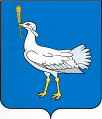 РОССИЙСКАЯ ФЕДЕРАЦИЯМУНИЦИПАЛЬНЫЙ  РАЙОН    БОЛЬШЕГЛУШИЦКИЙ  САМАРСКОЙ  ОБЛАСТИ       АДМИНИСТРАЦИЯ  СЕЛЬСКОГО  ПОСЕЛЕНИЯ    БОЛЬШАЯ ДЕРГУНОВКА______________________________   ПОСТАНОВЛЕНИЕ   от 17июня 2016  г.  № 23О подготовке документации по планировке территории для проектирования и строительства объектов ОАО «РИТЭК»В соответствии с Градостроительным кодексом Российской Федерации от 29.12.2004 г. №190 –ФЗ, Федеральным законом от 06.10.2003г. № 131-ФЗ «Об общих принципах организации местного самоуправления в Российской Федерации», в целях разработки документации по планировке территории для проектирования и строительства объекта ОАО «РИТЭК» ПОСТАНОВЛЯЮ:1.  Подготовить документацию по планировке территории (проект планировки территории и проект межевания территории) для проектирования и строительства объекта ОАО «РИТЭК»: «Обустройство скважины № 89 Южно - Жильцовского месторождения» в границах села Большая Дергуновка Большеглушицкого района Самарской области.         2. Опубликовать настоящее Постановление в  газете «Степные известия».         3. Контроль за выполнением настоящего постановления оставляю за собой.Глава сельского поселения Большая Дергуновка муниципального района БольшеглушицкийСамарской области                                                                      В.И. Дыхно